Szacowanie wartości zamówienia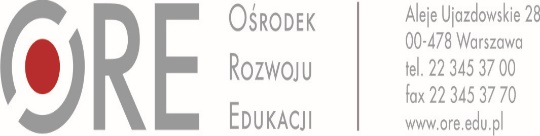 Szanowni Państwo,Ośrodek Rozwoju Edukacji (ORE) w Warszawie, zwany dalej Zamawiającym, przewiduje wykonanie usługi dotyczącej badań ilościowych i jakościowych oraz opracowania raportu na temat stanu edukacji włączającej w Polsce. W celu zbadania oferty rynkowej oraz oszacowania wartości ww. usługi Ośrodek Rozwoju Edukacji 
w Warszawie (ORE) zwraca się z uprzejmą prośbą o przygotowanie i przesłanie szacunkowej kalkulacji kosztów zamówienia przedstawionych poniżej w tabeli, w terminie do dnia 23 sierpnia 2023 r. do godz. 13.00 na adres mailowy: sylwia.herod@ore.edu.pl  (tel. 22 570 83 53)Szacunkowa kwota realizacji planowanej usługi powinna uwzględniać pełny zakres kosztów i być wyrażona w wartościach ceny netto i brutto w PLNNiniejsze pismo nie stanowi oferty w myśl art. 66 Kodeksu cywilnego, jak również nie jest ogłoszeniem w rozumieniu ustawy Prawo zamówień publicznych, służy jedynie rozpoznaniu rynku i oszacowaniu kosztów usługiSzczegółowy opis przedmiotu zamówienia: I.1. Przedmiot zamówienia.Zamówienie obejmuje usługę w zakresie:weryfikacji założeń metodologicznych i narzędzi opracowanych w ramach I badania nt. stanu edukacji włączającej w Polsce (raport pt. Edukacja włączająca w Polsce – bilans otwarcia 2020);opracowania raportu statystycznego nt. stanu edukacji włączającej w Polsce;opracowania raportu merytorycznego nt. stanu edukacji włączającej w Polsce. II Szczegółowy zakres zamówienia W ramach realizacji zamówienia Wykonawca:dokona weryfikacji założeń metodologicznych i narzędzi opracowanych w ramach I badania nt. stanu edukacji włączającej w Polsce – raportu pt. Edukacja włączająca w Polsce. Bilans otwarcia - i aktualizacja metodyki do niniejszego badania, z zachowaniem możliwości analiz porównawczych pierwszego i planowanego badania;opracuje raport statystyczny;opracuje raport merytoryczny.Weryfikacja i badanie właściwe, w tym opracowanie raportów powinno uwzględniać dane jakościowe, ilościowe, wskaźniki obejmujące następujące obszary: Kuratoria oświatyWczesne wspomaganie rozwojuWychowanie przedszkolneKształcenie ogólneKształcenie zawodoweZajęcia rewalidacyjno-wychowawczePoradnie psychologiczno-pedagogiczneDoskonalenie nauczycieliBiblioteki pedagogiczneJednostki samorządu terytorialnegoz uwzględnieniem pilotażowo wdrażanych rozwiązań w latach 2020–2023, tj.: Specjalistyczne Centra Wspierające Edukację Włączającą (SCWEW), z uwzględnieniem założeń i roli ww. jednostek, wynikających z Modelu funkcjonowania SCWEW oraz pilotażu, z uwzględnieniem realizacji procesu wsparcia udzielanego przez SCWEW. (projekt realizowany od 1 stycznia 2020 r. do 30 września 2023 r.)W ramach weryfikacji założeń metodologicznych Wykonawca zaktualizuje narzędzia i metodykę badania stanu edukacji włączającej, z uwzględnieniem dodatkowego obszaru wskazanego przez Zamawiającego w rozdziale II, punkcie 2, lit. k.Metodyka do badań stanu edukacji włączającej powinna uwzględnić: Weryfikację kwestionariuszy z badania pilotażowego zgodnie z założeniami badania i spodziewanymi efektami wskazanymi w punkcie 1 niniejszego dokumentu. Analizę zakresów danych ilościowych dostępnych w Systemie Informacji Oświatowej, zgodnie z zapisami Rozporządzenia Ministra Edukacji Narodowej z dnia 28 sierpnia 2019 r. w sprawie szczegółowego zakresu danych dziedzinowych gromadzonych w systemie informacji oświatowej oraz terminów przekazywania niektórych danych do bazy danych Systemu Informacji Oświatowej – w celu wykluczenia z narzędzi badawczych pytań, które w swoim zakresie powielają dane dostępnie w SIO, wskazanie danych ilościowych koniecznych do uwzględnienia w opracowywanym cyklicznie raporcie z poszczególnych obszarów.Strukturę raportu cyklicznego.Modyfikację kwestionariuszy i przyjętej w pierwszym badaniu metodyki.Zmodyfikowane i opracowane kwestionariusze powinny uwzględniać formę, w jakiej będą udostępniane respondentom, tj. online.Wykonawca przedłoży Zamawiającemu zweryfikowany materiał, tj. metodykę cyklicznego badania stanu edukacji włączającej, w terminie 15 dni kalendarzowych od podpisania umowy. W ramach usługi Wykonawca dokona analizy wyników ilościowych i jakościowych zebranych danych.Raport statystyczny będzie zawierał opracowane zestawienia danych ilościowych i jakościowych 
w formie tabel, wykresów i będzie stanowił załącznik do raportu właściwego, tj. merytorycznego. 
W tym zakresie Wykonawca: przygotuje bazy danych, w tym dokona weryfikacji zebranych wyników, przygotuje zestawienia graficzne (wykresy, tabele) i liczbowe zebranych danych,przygotuje zestawienia graficzne (wykresy, tabele) i liczbowe danych wynikających z I badania przeprowadzonego w 2020 r. – zgodnie ze wskazaniami Zamawiajacego i ekspertów odpowiedzialnych za realizację zamówienia w zakresie merytorycznym. przygotuje raport z analizy statystycznej.Raport merytoryczny będzie składał się z dwóch części, tj.: część I – przedstawienie i omówienie danych z uwzględnieniem poszczególnych obszarów objętych badaniem ankietowym, zgodnie z przyjętymi założeniami badawczymi, z uwzględnieniem wyników badań z 2020 r.część II – wnioski i rekomendacje.oraz zawierał będzie syntetyczną prezentację wyników badań i wniosków/rekomendacji – (nie mniej niż 50 slajdów w Power Point).Zamawiający przewiduje, że badanie będzie przeprowadzane z wykorzystaniem internetowego narzędzia ankietowego. Dopuszcza także wykorzystanie dodatkowych metod pozyskiwania danych ilościowych i jakościowych, wynikających z rekomendacji Wykonawcy, podyktowanych przesłankami merytorycznymi w toku trwania prac nad założeniami metodologicznymi badania i zawartych w zmodyfikowanej metodyce.  Warunki realizacji zamówienia, w tym miejsce i termin realizacji zamówienia Zamawiający przewiduje świadczenie usługi przez zespół co najmniej dwóch ekspertów w zakresie części merytorycznej i co najmniej jednego w zakresie części statystycznej. Planowany termin realizacji usługi to: wrzesień 2023 r. – grudzień 2023 r., tj. od dnia podpisania umowy i nie później niż do dnia 15 grudnia 2023 r.Zamawiający dopuszcza możliwość realizacji zamówienia w częściach, tj. w następujących zakresach:statystyczny, w zakresie wskazanym w rozdz. II punkt 1 b; merytoryczny, w zakresie wskazanym w rozdziale II punkty 1 lit.a, lit. c. Zamawiający przewiduje realizację zamówienia w następujących etapach:  etap I – weryfikacja metodyki i narzędzi badawczych, z uwzględnieniem struktury raportu etap II – opracowanie raportu statystycznego z badańetap III – opracowanie raportu merytyorycznego z badań Zamawiający przewiduje świadczenie usługi:W zakresie części merytorycznej, o której mowa w rozdziale III punkt 3, lit. b przez zespół dwóch ekspertów na podstawie umowy zawartej z zespołem osób fizycznych przystępujących do realizacji zamówienia we współpracy lub na podstawie umowy na realizację przedmiotowej usługi z podmiotem dysponującym zasobami kadrowymi, zgodnie z wymaganiami, o których mowa w rozdziale IV OPZ.W zakresie części statystycznej, o której mowa w rozdziale III punkt 3, lit. a przez jednego eksperta na podstawie umowy zawartej z osobą fizyczną lub na podstawie umowy na realizację przedmiotowej usługi z podmiotem dysponującym odpowiednimi zasobami kadrowymi, zgodnie z wymaganiami, o których mowa w rozdziale IV OPZ.Zamawiający przewiduje świadczenie usługi poza siedzibą Zamawiającego.Eksperci wyłonieni na drodze postępowania, zobowiązani są do wzajemnej współpracy na  etapie realizacji zamówienia, a także z dodatkowymi ekspertami wskazanymi przez Zamawiającego. Zamawiający przewiduje udział w spotkaniach z Wykonawcą służących realizacji zamówienia. Zamawiający przewiduje także możliwość organizacji spotkań konsultacyjnych z Wykonawcą w zależności od potrzeb każdej ze Stron. Spotkania mogą przyjmować formę spotkań zdalnych lub stacjonarnych. Zamawiający w przypadku spotkań stacjonarnych nie pokrywa kosztów dojazdu do siedziby Zamawiającego. Zamawiający przewiduje wypłatę wynagrodzenia każdorazowo na podstawie częściowego protokołu odbioru prac, zatwierdzonego przez Zamawiającego, a w następstwie powyższego prawidłowo wystawionego/wystawionej rachunku/faktury, które to Wykonawca przekaże Zamawiającemu.Podstawą rozliczenia realizacji poszczególnych etapów/części objętych przedmiotem zamówienia, o których mowa w rozdziale III w pkt. 4 OPZ, jest akceptacja przez Zamawiającego materiałów wskazanych w powyższym rozdziale, które stanowią efekty cząstkowe realizacji usługi.Obligatoryjne wymagania dotyczące ekspertów W części dot. zakresu statystycznego:Wykształcenie co najmniej wyższe magisterskie;Udokumentowane minimum 2-letnie doświadczenie (w ostatnich 3 latach przed ogłoszeniem zamówienia) w obszarze prowadzenia badań, opracowywania raportów statystycznych,Posiadanie wiedzy i doświadczenia w zakresie opracowywania statystycznego danych liczbowych, wizualizacji wyników w formie wykresów i kartogramów, opracowania raportów końcowych z badań,Minimum trzy opracowania statystyczne sporządzone w ostatnich 3 latach przed ogłoszeniem zamówienia.W części dot. zakresu merytorycznego: Wykształcenie co najmniej magisterskie, ukończony jeden z następujących kierunków studiów: socjologia, pedagogika, psychologia, organizacja i zarządzanie, polityka społeczna, praca socjalna, ekonomia.Udokumentowane 5 lat doświadczenia w pracy w szkołach i/lub innych placówkach systemu oświaty i/lub szkolnictwie wyższym.Udokumentowane min. 2-letnie doświadczenie w przygotowaniu opracowań/raportów i/lub narzędzi do prowadzenia badań z obszaru edukacji.Udokumentowane min. 2-letnie doświadczenie w prowadzeniu badań naukowych.Znajomość przepisów prawa oświatowego, w tym w zakresie organizacji kształcenia ogólnego i specjalnego.Doświadczenie we współpracy z przedstawicielami środowiska lokalnego i/lub innymi podmiotami realizującymi cele polityki społecznej w ostatnich 2 latach (minimum 2 różne formy współpracy, tj. 2 działania na rzecz środowiska lokalnego, i/lub na rzecz podmiotów realizujących cele polityki społecznej, związane z rozwiązywaniem problemów społecznych). Wymagania formalne dotyczące realizacji Zamówienia.Materiał powinien zostać dostarczony do Zamawiającego w formie elektronicznej, w pliku w formacie MS Word (doc/docx) oraz pdf, jak też dodatkowo w innej formie elektronicznej wymaganej przez zawartość materiału, np. narzędzia online.Materiał powinien zostać sformatowany przez Wykonawcę, tj. co najmniej winien zostać zastosowany automatyczny spis treści, uspójnione formaty nagłówków, list, kolorów tekstu etc.Tytuły aktów prawnych powinny zostać zapisane kursywą; lokalizacja aktu wg wzoru: Dz.U. Nr 15 z 2008 r., poz. 555.; najnowsze wg wzoru: Dz.U. z 2015 r., poz. 1872. Wykonawcę obowiązuje podawanie lokalizacji powoływanego aktu prawnego a także sprawdzenie jego aktualności.Wykonawca musi dostarczyć wykaz praw autorskich dla każdego zasobu umieszczonego w materiale (w tym imię i nazwisko autora, źródło, z którego pozyskano zasób, typ licencji lub praw autorskich, data dostępu, strona w przesłanym pliku -materiale) w formie tabeli (MS Word .doc/.docx lub MS Excel .xls/.xlsx) zawierającej wszystkie wymagane informacje.Materiały/zasady/procedury powinny być przygotowane zgodnie z aktualnym standardem dostępności WCAG 2.1.Majątkowe prawa autorskie do całości opracowanego materiału powinny zostać przekazane Zamawiającemu.Klauzula informacyjnaZgodnie z art. 13 ust. 1 i 2 rozporządzenia Parlamentu Europejskiego i Rady (UE) 2016/679 z dnia 27 kwietnia 2016 r. (Dz. Urz. UE L 119 z 04.05.2016 r.), dalej „RODO”, Ośrodek Rozwoju Edukacji w Warszawie informuje, że:Administratorem Państwa danych osobowych jest minister właściwy do spraw funduszy i polityki regionalnej, pełniący funkcję Instytucji Zarządzającej dla Programu Operacyjnego Wiedza Edukacja Rozwój 2014-2020, z siedzibą przy ul. Wspólnej 2/4 w Warszawie (00-926). Z Administratorem danych można się skontaktować poprzez adres e-mailowy: kancelaria@mfipr.gov.pl lub pisemnie przekazując korespondencję na adres siedziby Administratora;Administrator wyznaczył inspektora ochrony danych, z którym można się skontaktować poprzez e-mail: IOD@mfipr.gov.pl lub pisemnie przekazując korespondencję na adres siedziby Administratora. Kontakt z inspektorem ochrony danych Ośrodka Rozwoju Edukacji w Warszawie możliwy jest poprzez e-mail: iod@ore.edu.pl;Państwa dane osobowe przetwarzane będą w celu związanym z postępowaniem o udzielenie zamówienia publicznego zgodnie z obowiązującymi przepisami prawa. Administrator może również przetwarzać dane osobowe w celu realizacji zadań przypisanych Instytucji Zarządzającej Programu Operacyjnego Wiedza Edukacja Rozwój 2014-2020 , w zakresie w jakim jest to niezbędne dla realizacji tego celu, przede wszystkim:aplikowanie o środki unijne i realizacja projektów, w szczególności potwierdzanie kwalifikowalności wydatków, udzielanie wsparcia uczestnikom projektów, ewaluacji, monitoringu, kontroli, audytu, sprawozdawczości oraz działań informacyjnopromocyjnych, w ramach Programu Operacyjnego Wiedza Edukacja Rozwój 2014-2020,zapewnienie realizacji obowiązku informacyjnego dotyczącego przekazywania do publicznej wiadomości informacji o podmiotach uzyskujących wsparcie z Programu Operacyjnego Wiedza Edukacja Rozwój 2014-2020;Podanie danych jest niezbędne do realizacji celu, o którym mowa w pkt. 3. Konsekwencje niepodania danych osobowych wynikają z przepisów prawa w tym uniemożliwiają udział w projekcie realizowanym w ramach Programu Operacyjnego Wiedza Edukacja Rozwój 2014-2020;Państwa dane osobowe zostały powierzone Instytucji Pośredniczącej Ministerstwu Edukacji i Nauki Departament Funduszy Strukturalnych oraz beneficjentowi realizującemu projekt którym jest Ośrodek Rozwoju Edukacji z siedzibą przy Al. Ujazdowskich 28 w Warszawie (00-478). Dane osobowe mogą zostać również powierzone specjalistycznym firmom, realizującym na zlecenie Instytucji Zarządzającej, Instytucji Pośredniczącej oraz beneficjenta ewaluacje, kontrole i audyt w ramach Programu Operacyjnego Wiedza Edukacja Rozwój 2014-2020;Odbiorcami państwa danych osobowych będą podmioty upoważnione do ich otrzymania na podstawie obowiązujących przepisów prawa oraz podmioty świadczące usługi na rzecz administratora;Państwa dane osobowe będą przechowywane przez okres niezbędny do realizacji celu, o którym mowa w pkt. 3, do momentu wygaśnięcia obowiązku przechowywania danych wynikającego z przepisów prawa;Państwa dane osobowe nie będą podlegały zautomatyzowanemu podejmowaniu decyzji i nie będą profilowane;Państwa dane osobowe nie będą przekazywane do państwa trzeciego lub organizacji międzynarodowej;W związku z przetwarzaniem państwa danych osobowych, przysługują państwu następujące uprawnienia: prawo dostępu do swoich danych osobowych, prawo żądania ich sprostowania lub ograniczenia ich przetwarzania oraz prawo wniesienia skargi do organu nadzorczego którym jest Prezes Urzędu Ochrony Danych Osobowych. Lp.KosztyKoszt netto (podany w PLN)Koszt brutto(podany w PLN)Koszt wykonawnia usługi weryfikacji założeń metodologicznych i narzędzi opracowanych w ramach I badania nt. stanu edukacji włączającej wraz z przedłożeniem zweryfikowanego materiału3.Koszt (za 1 stronę) opracowania materiału – Raport statystyczny nt. stanu edukacji włączającej w Polsce4.Łączny koszt (nie mniej niż 100 stron) opracowania materiału – Raport statystyczny nt. stanu edukacji włączającej w PolsceKoszt (za 1 stronę) opracowania materiału – Raport merytoryczny nt. stanu edukacji włączającej w PolsceŁączny koszt (nie mniej niż 100 stron) opracowania materiału – Raport merytoryczny nt. stanu edukacji włączającej w PolsceDane do kontaktu:Imię i nazwisko: ……………………………………………………………………………………….Nazwa podmiotu (jeśli dotyczy): …………………………………………………………………….Adres e-mail: …………………………………………………………………………………………..Nr. telefonu kontaktowego (fakultatywnie): …………………………………………………………Dane do kontaktu:Imię i nazwisko: ……………………………………………………………………………………….Nazwa podmiotu (jeśli dotyczy): …………………………………………………………………….Adres e-mail: …………………………………………………………………………………………..Nr. telefonu kontaktowego (fakultatywnie): …………………………………………………………Dane do kontaktu:Imię i nazwisko: ……………………………………………………………………………………….Nazwa podmiotu (jeśli dotyczy): …………………………………………………………………….Adres e-mail: …………………………………………………………………………………………..Nr. telefonu kontaktowego (fakultatywnie): …………………………………………………………